Lampiran 1KISI-KISI INSTRUMEN ANGKET  VALIDASI PENGEMBANGAN MEDIA GAMBAR BERSERI PEMBELAJARAN IPS MATERI JENIS-JENIS PEKERJAAN KELAS III SDNLampiran 2. Media Gambar Berseri Pembelajaran IPS Jenis-Jenis Pekerjaan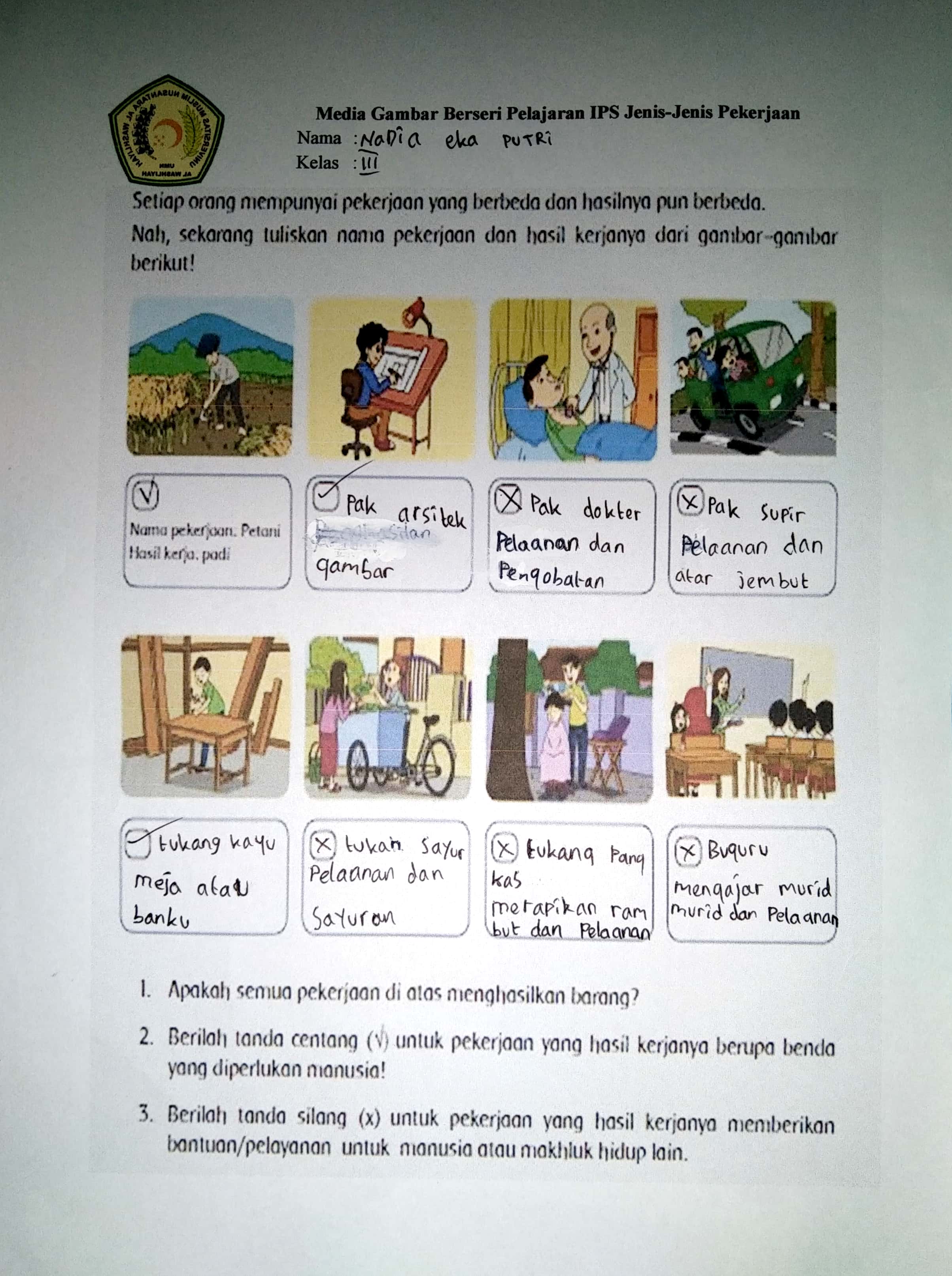 Lampiran 3. Angket Media Gambar Berseri Pembelajaran IPS Jenis-Jenis Pekerjaan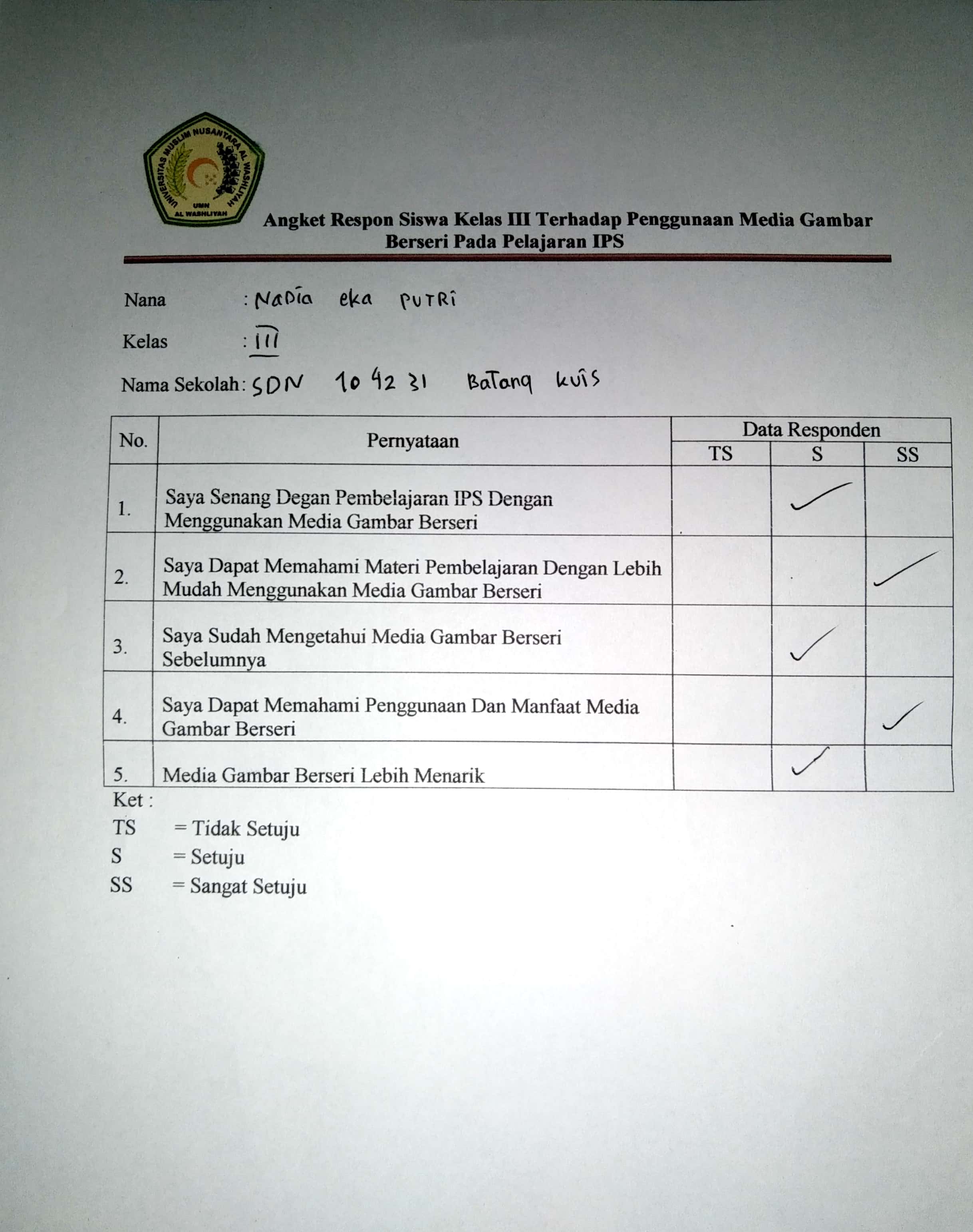 Lampiran 4. Lembar Penilaian ValidatorKet :TS	= Tidak SetujuS	= SetujuSS	= Sangat SetujuSaranBatang Kuis,              2021Validator(                            )Lampiran 5. Dokumentasi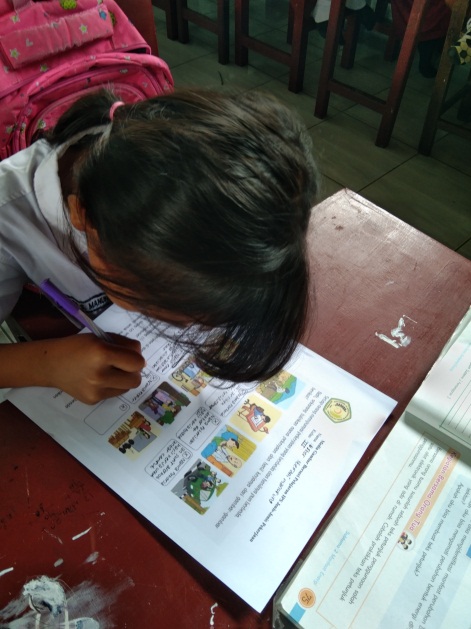 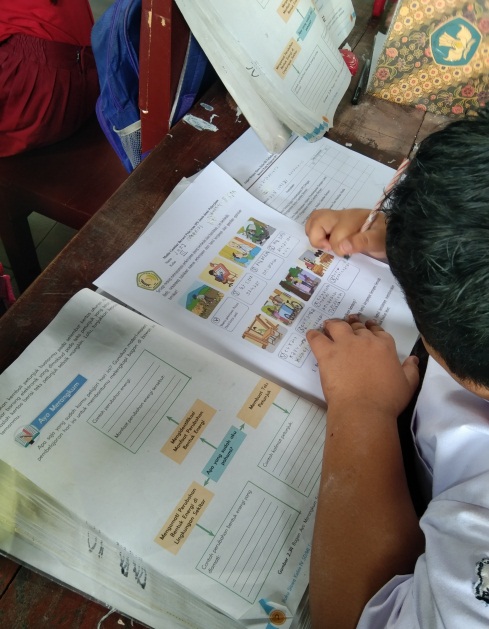 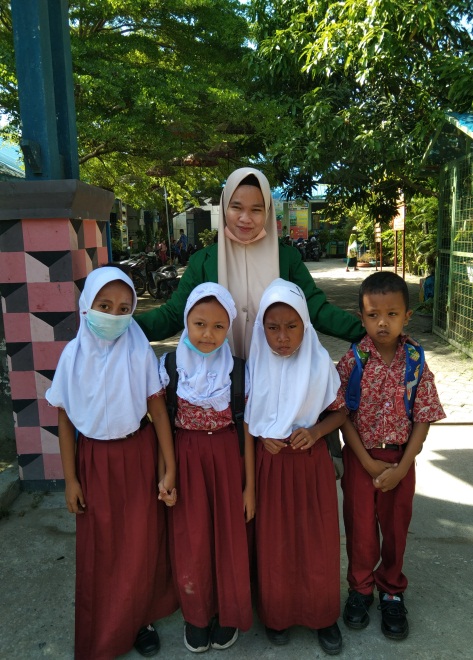 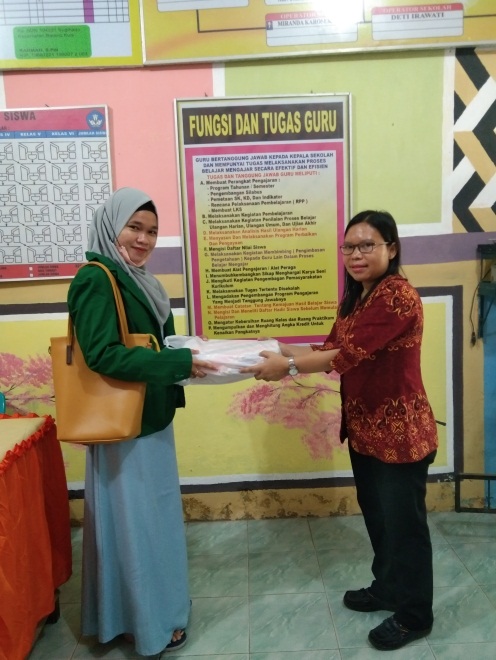 N0.ASPEKINDIKATORKesesuaian media dengan tingkat perkembangan intelektual peserta didikKesesuaian media dengan tingkat perkembangan intelektual peserta didikKesesuaian media dengan tingkat perkembangan intelektual peserta didikKesesuaian media sebagai bahan ajar dalam kebutuhan pembelajaranKesesuaian media dengan tingkat perkembangan intelektual peserta didikKesesuaian media dengan tingkat perkembangan sosial emosional peserta didikKesesuaian media dengan tingkat perkembangan intelektual peserta didikKesesuaian media dalam melatih peserta didik dalam belajar mandiriKesesuaian media dengan tingkat perkembangan intelektual peserta didikKetepatan media dapat memotivasi rasa ingin belajar peserta didikKesesuaian media dengan tingkat perkembangan intelektual peserta didikKetepatan media dalam menarik perhatian peserta didikKomunikatifKeterbacaan mediaKomunikatifKemenarikan GambarKomunikatifKemudahan dalam penggunaan media pembelajaran3.Teknik PenyajianKeterbacaan media3.Teknik PenyajianKemenarikan Gambar3.Teknik PenyajianKemudahan dalam penggunaan media pembelajaran    No.PertanyaanResponResponRespon    No.PertanyaanTSSSS1.Materi yang disampaikan jelas dan mudah dipahami sesuai dengan tingkat berpikir siswa SD kelas III2.Gambar yang digunakan menarik dengan warna yang juga menarik3.Menambah minat belajar siswa karena menggunakan media gambar4.Jenis –jenis pekerjaan yang digunakan sesuai dengan kehidupan sehari-hari5.Jenis dan ukuran huruf yang dipakai menarik dan mudah dibaca siswa.